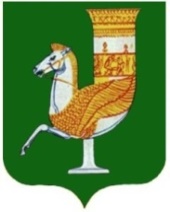 П  О  С  Т  А  Н  О  В  Л  Е  Н  И  ЕАДМИНИСТРАЦИИ   МУНИЦИПАЛЬНОГО  ОБРАЗОВАНИЯ«КРАСНОГВАРДЕЙСКИЙ  РАЙОН» От 26.07.2022 г. № 540с. КрасногвардейскоеО внесении изменений в постановление администрации МО «Красногвардейский район» от 18.02.2021 года № 150  «Об утверждении  муниципальной  программы  «Развитие физической культуры, спорта и реализации молодежной политики в муниципальном образовании «Красногвардейский район»  В целях совершенствования программно-целевых методов бюджетного планирования, развития муниципальной системы физической культуры, спорта и молодежной политики,  поддержки развития физической культуры, спорта и реализации молодежной политики в Красногвардейском районе, создания условий для укрепления здоровья населения района путем развития материально-технической базы физической культуры и спорта, популяризации и пропаганды массового спорта и приобщения различных слоев населения к регулярным занятиям физической культурой и спортом, пропаганды здорового образа жизни среди граждан Красногвардейского района, повышения активности молодежи и эффективной самореализации, в соответствие с проставлением администрации МО «Красногвардейский район» от 26.11.2013 г. № 670 «Об утверждении порядка разработки реализации и оценки эффективности муниципальных программ и  методический указаний по разработке и реализации муниципальных программ в муниципальном образовании «Красногвардейский район», руководствуясь Уставом МО «Красногвардейский район»ПОСТАНОВЛЯЮ:           1. Внести в постановление администрации МО «Красногвардейский район» от 18.02.2021 года № 150  «Об утверждении муниципальной программы «Развитие физической культуры, спорта и реализации молодежной политики в муниципальном образовании «Красногвардейский район» изменения в приложении № 4 к муниципальной программе в подпрограмме «Реализация молодежной политики в  муниципальном образовании «Красногвардейский район»:          1.1. в разделе 1.1. цифру 60 000 заменить цифрой 32 000.           1.2. в разделе 2.1. цифру 0 заменить цифрой 28 000. 1.3. в разделе 2.1. слова «Проведение мероприятий, направленных на формирование здорового образа жизни среди молодежи Красногвардейского района проведение туристических слетов, зарниц, фестивалей, походов, чемпионатов, турниров, соревнований, конкурсов и мероприятий.» заменить словами «Проведение мероприятий, направленных на формирование здорового образа жизни среди молодежи Красногвардейского района проведение туристических слетов, зарниц, фестивалей, походов, чемпионатов, турниров, соревнований, конкурсов и развлекательных мероприятий.».2. Опубликовать настоящее постановление в районной газете «Дружба» и разместить данное постановление в семи «Интернет» на официальном сайте органов местного самоуправления МО «Красногвардейский район».3. Контроль за исполнением данного распоряжения возложить на отдел по молодежной политике и спорту администрации МО «Красногвардейский район».4. Настоящее распоряжение вступает в силу со дня его официального опубликования.Глава МО «Красногвардейский   район»			                         Т.И. Губжоков